DADOS DO INTERESSADO (Preencher todos os itens de forma legível)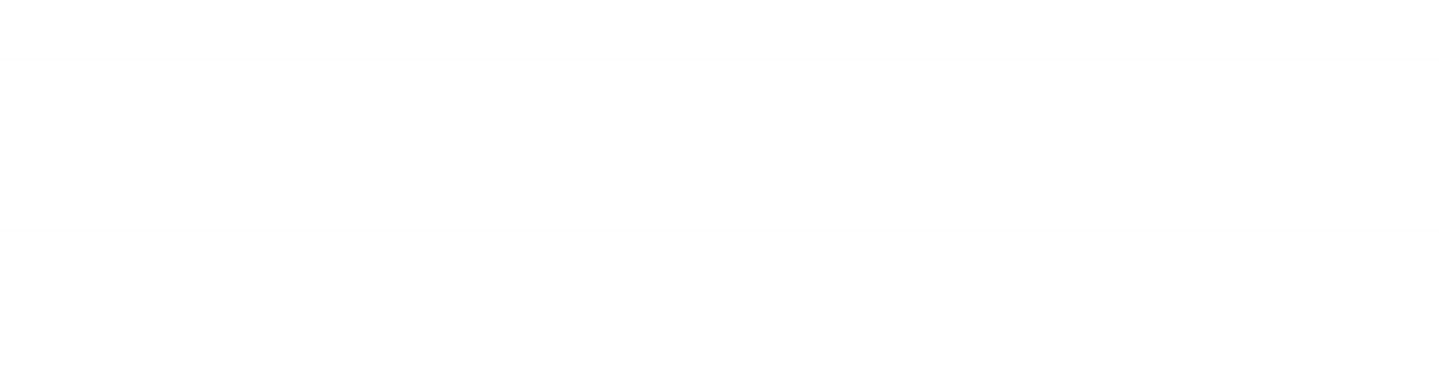 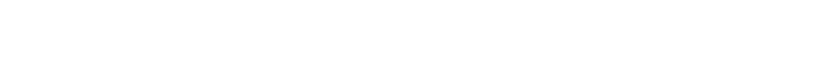 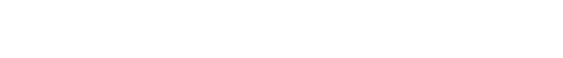 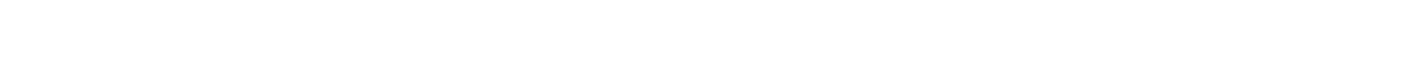 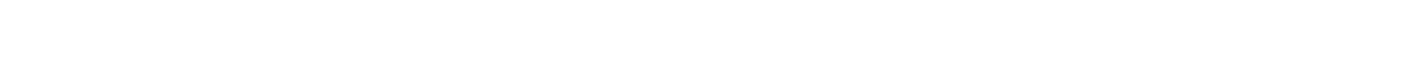 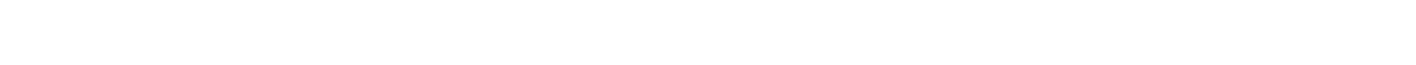 REQUER (formulação do pedido, com exposição dos fatos e seus fundamentos):Assinatura do interessado 	Data 	/ 	/	 ou de quem o representeDESPACHOS (PARA USO DA UFPR)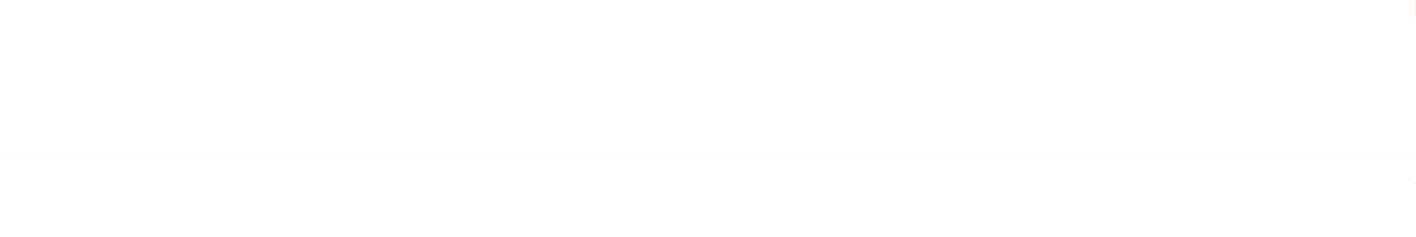 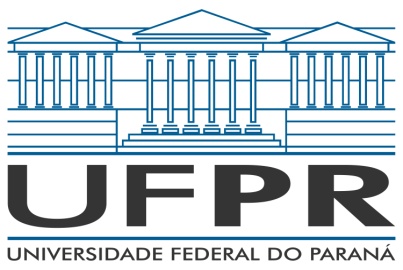 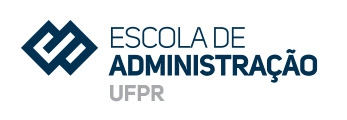 